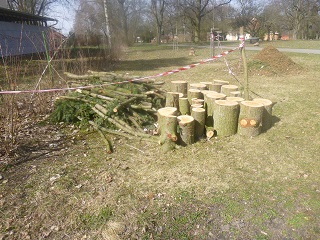       SMRK DOUGLASKA – větve a kulatina (špalky) – celkový objem 2 m3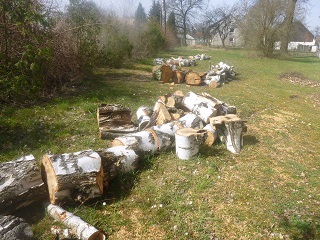 BŘÍZA BĚLOKORÁ – větve a kulatina (špalky) – celkový objem 3,5 m3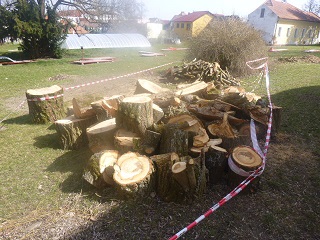       VRBA SMUTEČNÍ – větve a kulatina (špalky) – celkový objem 7,5 m3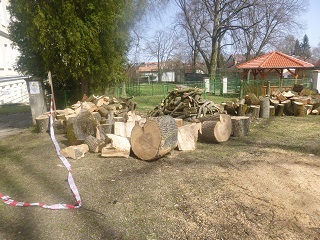 JAVOR MLÉČ – větve a kulatina (špalky) – celkový objem 8 m3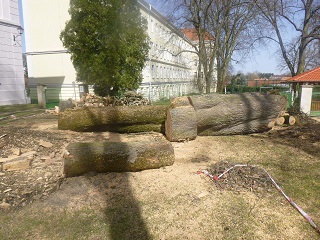       JAVOR MLÉČ – kmeny – celkový objem 3,5 m3